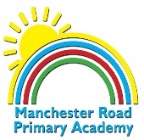 Mombasa Climate: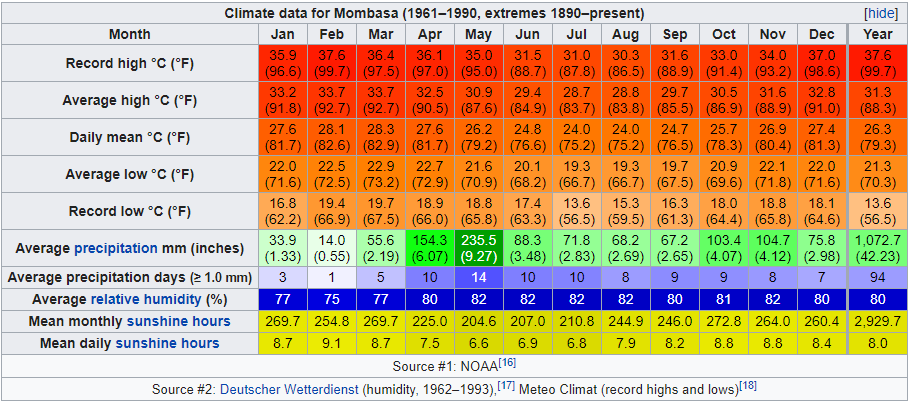 London Climate: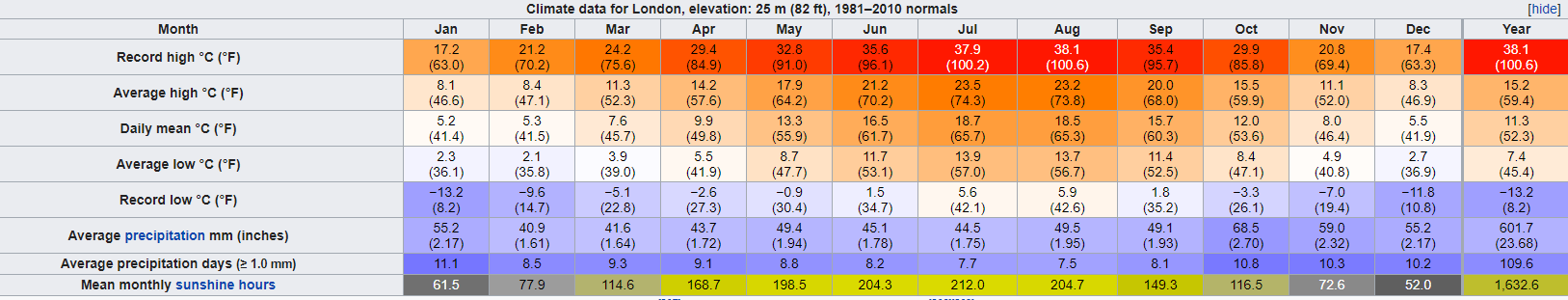 Locational Knowledge:Kenya is located in East Africa on the Equator.Nairobi is the largest city in Kenya. Mombasa is the second. It is a coastal seaport city:The Indian Ocean is the coast on which it liesIt has a port and an airportIt is a major tourist destination in KenyaThere are many family entertainment venues – waterparks, cinema, bowling, go – karts etc…Kenya shares Lake Victoria – the worlds second largest fresh water lake with 2 other African countries: Uganda and Tanzania.Kenya features many national parks and wildlife reserves and safaris are a popular activity for visitors.Agriculture is important in Kenya for the economy. Especially tea, coffee and flowers.Mombasa has a flat topography.See Chart below for direct comparisons.Locational Knowledge:Kenya is located in East Africa on the Equator.Nairobi is the largest city in Kenya. Mombasa is the second. It is a coastal seaport city:The Indian Ocean is the coast on which it liesIt has a port and an airportIt is a major tourist destination in KenyaThere are many family entertainment venues – waterparks, cinema, bowling, go – karts etc…Kenya shares Lake Victoria – the worlds second largest fresh water lake with 2 other African countries: Uganda and Tanzania.Kenya features many national parks and wildlife reserves and safaris are a popular activity for visitors.Agriculture is important in Kenya for the economy. Especially tea, coffee and flowers.Mombasa has a flat topography.See Chart below for direct comparisons.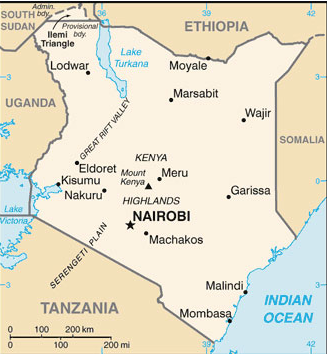 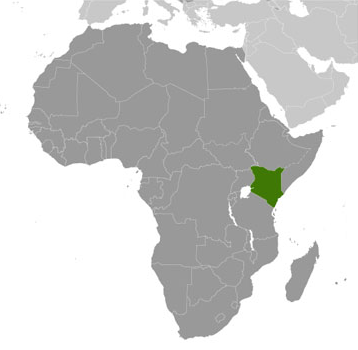 Useful Websites:https://www.bbc.co.uk/programmes/p0114ch0https://kids.kiddle.co/MombasaMap Skills:Use of simple maps to describe position: N,S,E,W, and to identify features using OS symbols.Use aerial photographs and maps to identify features and landmarks.Plot a route from London to MombasaLondon:Physical Geography:Inland cityOn the side of the River ThamesflatMain types of building:apartments, high rise flats, offices, shops, hospitals, public buildings, museums, airport, railways, tube, university, churches and places of worship, hotelsClimate:Tropical wet and dry.Mombasa:Coastal city with a portFlatLower rise apartments, houses, hospital, museum, port, harbour, shops, offices, old town and new town, churches and temples, hotelsClimate:Oceanic climate